People PledgeYou are just one signature away from making Walsall a better place for everyone.There are a growing number of people who want a better, fairer and more integrated Walsall. We come from all communities: every age, income, faith, identify, and postcode. We are diverse. If you are one of those brilliant people that want more for our town, this People Pledge is for you.  The ‘Walsall for All (WfA) People Pledge’ is one of the ways that you can:declare your support for a more integrated Walsallhelp make Walsall fairer for everyoneconnect with other people who share your goals All you need to do is read, sign, and return the attached sheet and we will register your pledge. Who should sign it?Everyone who wants to visibly declare their support for a more integrated Walsall. You can be a resident, volunteer, elected representative, or paid staff member.  What happens after I sign it? You keep this page for information. Sign and return the next page and we will register your pledge. Your data is covered by brap’s privacy statement www.brap.org.uk/privacy. We will ask you how else we can use your data. Where can I get more information?The People Pledge is one of a range of projects being delivered through  	                                      , a borough- wide, long-term strategy for creating strong and integrated communities in Walsall. It recognises our collective strengths as well as our challenges, and sets out the steps Walsall will take to break down barriers to integration. Please visit www.walsallforall.co.uk for more information. 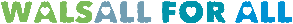 So… what am I being asked to pledge? Here are the words of the Pledge: I believe in a Walsall for All. I believe that: People living, working and socialising together is good for Walsall.Everyone can and should do their bit to make our town a more integrated place.I pledge to do my bit by:Finding new learning and experiences that help me to know and do more.Working with others to find solutions that make Walsall a fairer place for everyone.Challenging inequality wherever I can. Encouraging other people to sign the ‘Walsall for All People Pledge’.We also have an ‘Organisation Pledge’ for whole organisations to pledge their support. If you would like more information about that, contact Siobhan Sadlier on 0121 272 8450 or siobhans@brap.org.uk. What next? Turn to the next page, fill in your details, and return the signed form.You can return the signed form in hardcopy format or photograph/scan format. Send this by email to walsallforall@walsall.gov.uk We will be in touch with further information after you’ve signed the pledge.Complete and return this sheet. * Means we must have this to register your pledge.A big thanks to you from the people of Walsall.1YOUR NAME*2EMAIL* 3ADDRESS* 4CONTACT NUMBER5PLEDGEI believe in a                                        . I believe:People living, working, and socialising together is good for Walsall.Everyone can and should do their bit to make our town a more integrated place.I pledge to do my bit by:Finding new learning and experiences that help me to know and do more.Working with others to find solutions that make Walsall a fairer place for everyone.Challenging inequality wherever I can.Encouraging organisations and people to sign the ‘Walsall for All Organisation Pledge’.6YOUR SIGNATURE*YESNO7DATA USE*We would like to publicly  share a list of people who support this pledge. Can we add your name to this list?